VÝZVA K PODÁNÍ NABÍDEKZADÁVACÍ DOKUMENTACEve smyslu § 28 odst. 1 písm. b) zákona č. 134/2016 Sb., o zadávání veřejných zakázekproveřejnou zakázku ve zjednodušeném podlimitním řízení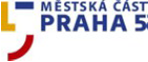 Název veřejné zakázky:"PRAHA 5 – REKONSTRUKCE DĚTSKÉHO HŘIŠTĚ OKROUHLÍK"(dále také jen "veřejná zakázka")POŽADAVKY A PODMÍNKY PRO ZPRACOVÁNÍ NABÍDKYPodáním nabídky v zadávacím řízení přijímá dodavatel zadávacího řízení plně a bez výhrad zadávací podmínky, včetně všech příloh a dodatků k těmto zadávacím podmínkám, ať již jsou jím užívané podmínky jakékoliv. Předpokládá se, že dodavatel pečlivě prostuduje všechny pokyny, formuláře, termíny a specifikace obsažené v zadávacích podmínkách a bude se jimi řídit. Pokud dodavatel neposkytne včas všechny požadované informace a dokumentaci, nebo pokud jeho nabídka nebude v každém ohledu odpovídat zadávacím podmínkám, může to mít za důsledek vyřazení nabídky a vyloučení dodavatele. V úvahu nelze vzít žádnou výhradu dodavatele k zadávacím podmínkám obsaženou v jeho nabídce.ZADÁVACÍ DOKUMENTACE ZADÁVACÍHO ŘÍZENÍNázev veřejné zakázky:		"Praha 5 – rekonstrukce dětského hřiště Okrouhlík"Zadavatel:						Městská část Praha 5IČ: 								00063631DIČ:								CZ00063631Sídlo:								Nám. 14. října 1381/4, 150 22 Praha 5Profil zadavatele:				https://zakazky.praha5.cz/Osoby oprávněné jednat
za zadavatele:					Ing. Pavel Richter, starostaOsoba pověřená 
zadavatelskými činnostmi: 	Advokátní kancelář Hrinko s.r.o.IČ: 								03833968DIČ: 								CZ03833968Sídlo: 								Jičínská 2348/10, 130 00 Praha 3 - VinohradyJednající: 						JUDr. Mgr. Slavomír Hrinko, jednatelKontaktní osoba: 				Jana CvrčkováTelefon: 							+420 602 665 701E-mail: 							info@hrinko.cz	Klasifikace předmětu veřejné zakázky: Rozsah CPV45000000-7	Stavební práce37535200-9 Vybavení hřišť45112723-9 Krajinné úpravy dětských hřišťVymezení předmětu a technická specifikacePředmětem veřejné zakázky je výkon generálního dodavatele stavebních prací pro investiční akci s názvem "Praha 5 – rekonstrukce dětského hřiště Okrouhlík" v rozsahu investičních nákladů. Předpokládaná hodnota zakázky: 13.000.000 Kč bez DPHDodavatel je povinen respektovat, že předpokládaná hodnota veřejné zakázky představuje současně nejvýše přípustnou výši nabídkové ceny. Překročení předpokládané hodnoty zakázky bude znamenat vyloučení dodavatele ze zadávacího řízení.Úplná specifikace předmětu plnění veřejné zakázky je ve smyslu § 92 odst. 1 zákona č. 134/2016 Sb., o zadávání veřejných zakázek (v textu také jako "zákon") obsažena v závazném vzoru smlouvy o dílo (vč. příloh), který tvoří přílohu č. 3 této zadávací dokumentace (dále jen „návrh smlouvy o dílo“), zejména pak v projektové dokumentaci, která je součástí návrhu smlouvy o dílo jako její příloha č. 1 a dále v dokumentu „Technické požadavky na herní prvky, který tvoří přílohu č. 5 této zadávací dokumentace. Dílo bude zhotoveno v souladu se zadávací dokumentací zadávacího řízení na stavební práce a ověřené projektové dokumentace pro provádění stavby"Praha 5 – rekonstrukce dětského hřiště Okrouhlík"Závazné obchodní podmínky včetně platebních podmínek jsou uvedeny v návrhu smlouvy o dílo.Plnění předmětu zakázky bude probíhat v rozsahu, formou a v termínech stanovených v zadávacích podmínkách.Údaje uvedené v jednotlivých částech zadávací dokumentace vymezují závazné požadavky zadavatele na plnění veřejné zakázky. Těmito podklady je dodavatel povinen řídit se při zpracování nabídky.Jednotlivé části zadávací dokumentace se navzájem doplňují. Kompletní zadávací dokumentace je umístěna na profilu zadavatele:Adresa profilu zadavatele: https://zakazky.praha5.cz/Pokud se v zadávací dokumentaci vyskytne uvedení konkrétního obchodního názvu nebo značky použitého materiálu a zařízení (dodávky), případně jiné označení mající vztah ke konkrétnímu dodavateli (výrobci), neznamená to nutnost použití těchto konkrétních výrobků. Jedná se pouze o vymezení předpokládaného standardu (vlastností). To znamená, že všechny konkrétně uvedené materiály a zařízení mohou být nahrazeny výrobky jiných dodavatelů (výrobců) s podmínkou zachování shodných (tj. srovnatelných nebo lepších) technických, kvalitativních a cenových parametrů.Doba plnění veřejné zakázkyZadavatel předpokládá zahájení plnění veřejné zakázky ihned po uzavření smlouvy o dílo.Zadavatel požaduje, aby vybraný dodavatel realizoval předmět plnění veřejné zakázky v termínech specifikovaných v závazném vzoru smlouvy. Místo plnění veřejné zakázkyMístem plnění této veřejné zakázky je pozemek – parcela katastru nemovitostí parc. č.4016/1, nacházející se v katastrálním území Smíchov.Obecné pokynyZadávací řízení se řídí zákonem č. 134/2016 Sb., o zadávání veřejných zakázek, ve znění pozdějších předpisů. Náležitosti zadávacího řízení, které nejsou specificky uvedeny v těchto pokynech pro zadavatele, jsou dány ustanoveními zákona. Dodavatelé ponesou všechny náklady související s přípravou a podáním své nabídky a zadavatel nebude mít v žádném případě odpovědnost za tyto náklady, bez ohledu na provedení a výsledky zadávacího řízení.Účel a způsob zadávání veřejné zakázkyÚčelem této veřejné zakázky na stavební práce je soubor opatření pro obnovu volnočasového areálu – dětské hřiště Okrouhlík (zemní práce, výměna herních prvků, obnova dopadových ploch, instalace nového mobiliáře (lavičky, odpadkové koše), ošetření stromů a keřů.Tato veřejná zakázka je zadávána v podlimitním režimu dle § 52 písm. a) zákona a dále dle § 53 zákona. Podání nabídky a plnění veřejné zakázky prostřednictvím poddodavateleDodavatel může podat pouze jednu nabídku. Dodavatel, který podal nabídku v zadávacím řízení, nesmí být současně poddodavatelem, jehož prostřednictvím jiný dodavatel v témže zadávacím řízení prokazuje kvalifikaci. Pokud dodavatel podá více nabídek samostatně nebo společně s dalšími dodavateli, nebo je poddodavatelem, jehož prostřednictvím jiný dodavatel v tomtéž zadávacím řízení prokazuje kvalifikaci, zadavatel všechny nabídky podané takovým dodavatelem vyřadí.Zadavatel v souladu s § 105 odst. 1 písm. b) zákona požaduje, aby dodavatelé předložili v příslušné příloze návrhu smlouvy seznam poddodavatelů, pokud jsou dodavateli známi a uvedli, kterou část veřejné zakázky bude každý z poddodavatelů plnit.Náklady na zadávací řízeníVšechny náklady související s přípravou a podáním nabídky hradí výhradně příslušný dodavatel veřejné zakázky. Zadavatel nenese zodpovědnost, a tudíž nebude hradit žádné výdaje ani ztráty jakéhokoliv druhu, které případně utrpí dodavatel v souvislosti s návštěvami a zkoumáním místa plnění nebo jiných aspektů zadávacího řízení. Splnění kvalifikace (rozsah, způsob prokázání a minimální úroveň způsobilosti)V souladu s ustanovením § 53 odst. 4 zákona doklady o kvalifikaci předkládají dodavatelé v nabídkách v kopiích a mohou je nahradit čestným prohlášením nebo jednotným evropským osvědčením podle § 87 zákona. Zadavatel si může v průběhu zadávacího řízení vyžádat předložení originálů nebo úředně ověřených kopií dokladů o kvalifikaci.Prokázání základní způsobilosti dle § 74 odst. 1 písm. a), b), c), d), e) zákonaZákladní způsobilost dle § 74 odst. 1 zákona splňuje dodavatel, který nebyl v zemi svého sídla v posledních 5 letech před zahájením zadávacího řízení pravomocně odsouzen pro trestný čin uvedený v příloze č. 3 k zákonu nebo obdobný trestný čin podle právního řádu země sídla dodavatele; k zahlazeným odsouzením se nepřihlíží;je-li dodavatelem právnická osoba, musí tuto podmínku splňovat jak tato právnická osoba, tak její statutární orgán nebo každý člen statutárního orgánu a je-li statutárním orgánem dodavatele či členem statutárního orgánu dodavatele právnická osoba, musí tuto podmínku splňovat jak tato právnická osoba, tak její statutární orgán nebo každý člen statutárního orgánu této právnické osoby; podává-li nabídku zahraniční právnická osoba prostřednictvím své organizační složky, musí předpoklad podle tohoto písmene splňovat vedle uvedených osob rovněž vedoucí této organizační složky; tuto základní způsobilost musí dodavatel splňovat jak ve vztahu k území České republiky, tak k zemi svého sídla, místa podnikání či bydliště.který nemá v České republice nebo v zemi svého sídla v evidenci daní zachycen splatný daňový nedoplatek;který nemá v České republice nebo v zemi svého sídla splatný nedoplatek na pojistném nebo na penále na veřejném zdravotním pojištění;který nemá v České republice nebo v zemi svého sídla splatný nedoplatek na pojistném nebo na penále na sociálním zabezpečení a příspěvku na státní politiku zaměstnanosti;který není v likvidaci, proti němuž nebylo vydáno rozhodnutí o úpadku, vůči němuž nebyla nařízena nucená správa podle jiného právního předpisu nebo v obdobné situaci podle právního řádu země sídla dodavatele. Dodavatel prokazuje splnění základní způsobilosti předloženímvýpisu z evidence Rejstříku trestů ve vztahu k § 74 odst. 1 písm. a) zákona, potvrzením příslušného finančního úřadu ve vztahu k § 74 odst. 1 písm. b) zákona, písemného čestného prohlášení ve vztahu ke spotřební dani ve vtahu k § 74 odst. 1 písm. b) zákona, písemného čestného prohlášení ve vztahu k § 74 odst. 1 písm. c) zákona, potvrzením příslušné okresní správy sociálního zabezpečení ve vztahu k § 74 odst. 1 písm. d) zákona, výpisem z obchodního rejstříku, nebo předložením písemného čestného prohlášení v případě, že není v obchodním rejstříku zapsán, ve vztahu k § 74 odst. 1 písm. e) zákona. Dodavatel prokazuje splnění podmínek základní způsobilosti ve vztahu k České republice předložením prostých kopií.Dodavatel je oprávněn pro prokázání příslušné části základní způsobilosti využít vzor čestného prohlášení tvořící přílohu č. 2 zadávací dokumentace.Doklady prokazující základní způsobilost musí prokazovat splnění požadovaného kritéria způsobilosti nejpozději v době 3 měsíců přede dnem podání nabídky. Prokázání profesní způsobilosti dle § 77 odst. 1 a odst. 2 písm. a), c) zákonaProfesní způsobilost dle § 77 odst. 1 a odst. 2 písm. a) a c) zákona splňuje dodavatel, který předloží: výpis z obchodního rejstříku nebo jiné obdobné evidence, pokud jiný právní předpis zápis do takové evidence vyžaduje. Doklad prokazující tuto profesní způsobilost musí prokazovat splnění požadovaného kritéria způsobilosti nejpozději v době 3 měsíců přede dnem podání nabídky. doklad o oprávnění k podnikání podle zvláštních právních předpisů v rozsahu odpovídajícím předmětu veřejné zakázky:Zadavatel stanovuje splnění této způsobilosti 	v minimálním rozsahu nutném k plnění této veřejné zakázky, tj. předložením: živnostenského oprávnění pro provádění staveb, jejich změn a odstraňování.V případě, že dodavatel nebude z důvodů, které mu nelze přičítat, schopen předložit zadavatelem požadovaný doklad, může v souladu s ust. § 45 odst. 2 zákona předložit doklad rovnocenný, zejm. v případě, kdy oprávnění k podnikání v rozsahu odpovídajícímu předmětu veřejné zakázky je možné prokázat dokladem prokazujícím živnostenské oprávnění pro jinou činnost, než kterou výše stanovil zadavatel.doklad osvědčující odbornou způsobilost dodavatele nebo osoby, jejímž prostřednictvím odbornou způsobilost zabezpečuje, je-li pro plnění veřejné zakázky nezbytná podle zvláštních právních předpisů. Zadavatel stanovuje splnění této způsobilosti v minimálním rozsahu nutném k plnění této veřejné zakázky, tj. předložením: osvědčení o autorizaci inženýra nebo technika pro obor pozemní stavby dle zák. č. 360/1992 Sb., o výkonu povolání autorizovaných architektů a o výkonu povolání autorizovaných inženýrů a techniků činných ve výstavbě, v platném znění, osoby odpovědné za odborné vedení provádění stavby dle zákona č. 183/2006 Sb., o územním plánování a stavebním řádu (stavební zákon), ve znění pozdějších předpisů. Je-li osoba odpovědná za odborné vedení stavby v pracovněprávním vztahu s dodavatelem, doloží dodavatel tento vztah čestným prohlášením.Prokázání technické kvalifikace- seznam stavebních pracíRozsah požadovaných informací a dokladů: Dodavatel předloží seznam významných stavebních prací poskytnutých dodavatelem za posledních 5 let před zahájením zadávacího řízení a dále osvědčení objednatelů o řádném plnění stavebních prací uvedených v seznamu; tato osvědčení musí zahrnovat cenu, dobu a místo provádění stavebních prací a musí obsahovat údaj o tom, zda byly tyto stavební práce provedeny řádně a odborně. Doba 5 let před zahájením zadávacího řízení se považuje za splněnou, pokud stavební práce uvedené v seznamu byly v průběhu této doby dokončeny. Rovnocenným dokladem k osvědčení objednatele je zejména smlouva s objednatelem a doklad o uskutečnění plnění dodavatele.V seznamu dodavatel uvede tyto údaje: výše finančního plnění dodavatelem, specifikace plnění, doba poskytnutí, jména soukromých či veřejných příjemců poskytnutého plnění vč. kontaktní osoby a údaj o tom, zda byly tyto stavební práce provedeny řádně a odborně, tj. údaje nezbytné k posouzení, zda dokládané významné zakázky odpovídají minimálním požadavkům zadavatele uvedeným v této zadávací dokumentaci. Seznam musí být podepsán osobou oprávněnou za dodavatele jednat.Dodavatel může k prokázání splnění tohoto kritéria kvalifikace použít stavební práce, které poskytl: (a) společně s jinými dodavateli, a to v rozsahu, v jakém se na plnění zakázky podílel, nebo (b) jako poddodavatel, a to v rozsahu, v jakém se na plnění stavební práce podílel. Způsob prokázání splnění této kvalifikace: Dodavatel prokáže splnění této technické kvalifikace předložením seznamu s uvedením požadovaných údajů ve formě čestného prohlášení včetně příslušných osvědčení objednatelů, z nichž bude patrné splnění níže vymezené úrovně technické kvalifikace.Vymezení minimální úrovně této technické kvalifikace odpovídající druhu, rozsahu a složitosti předmětu plnění veřejné zakázky: Za nejvýznamnější stavební práce zadavatel považuje provedení a řádné dokončení těchto zakázek: min. 5významných stavebních prací (referenčních zakázek) spočívajících v realizaci (novostavba nebo rekonstrukce) volnočasového areálu, a to v minimálním finančním objemu investičních nákladů12.000.000,- Kč bez DPH (vztaženo k jedné akci), přičemž se dále požaduje, aby: součástí alespoň tří (3) těchto významných stavebních prací byla dodávka a montáž herních prvků, bezpečnostních dopadových ploch a sadových úprav;součástí alespoň dvou (2) významných stavebních prací byla dodávka a montáž herních prvků a herních povrchů na bázi polyuretanu a pryžového EPDM granulátu.Zadavatel dále uvádí, že prostřednictvím jedné významné stavební práce lze prokázat více samostatně formulovaných požadavků zadavatele, pokud tato významná stavební práce všechny požadavky splňuje.Prokázání technické kvalifikace - osvědčení o vzdělání a odborné kvalifikaciZpůsob prokázání splnění této kvalifikace: Splnění tohoto kvalifikačního kritéria prokáže dodavatel předložením strukturovaných profesních životopisů pro všechny níže uvedené členy týmu (hlavní stavbyvedoucí, zástupce stavbyvedoucího a vedoucí pracovník pro sadové úpravy), jejichž přílohou budou vždy kopie dokladů o vzdělání a požadované autorizaci. V životopisech budou uvedeny údaje, které budou sloužit k ověření splnění požadované úrovně kvalifikace dodavatele. Z předložených dokumentů musí být patrné splnění níže vymezené úrovně kvalifikačních předpokladů pro každého člena týmu. Pokud není dodavatel z objektivních důvodů schopen prokázat splnění technických kvalifikačních předpokladů způsoby stanovenými zadavatelem, je oprávněn je prokázat i jinými rovnocennými doklady, avšak zadavatel má právo z objektivních důvodů tyto jiné doklady odmítnout.Vymezení minimální úrovně této technické kvalifikace odpovídající druhu, rozsahu a složitosti předmětu plnění veřejné zakázky: Dodavatel splňuje uvedený technický předpoklad, jestliže osoby určené dodavatelem pro výkon jednotlivých funkcí při zajištění plnění předmětu této veřejné zakázky včetně vzdělání a odborné kvalifikace těchto osob, splňují následující požadavky:1 osoba v pozici "hlavní stavbyvedoucí", která musí splňovat: minimálně 5 let praxe v oboru pozemní stavitelství, autorizace v oboru pozemní stavby podle zákona č. 360/1992 Sb., VŠ vzdělání stavebního směru, zkušenosti (v pozici hlavního stavbyvedoucího) s min. 3 významnými stavebními pracemi (referenčními zakázkami) spočívajícími v realizaci (novostavba nebo rekonstrukce) volnočasového areálu, a to v minimálním finančním objemu investičních nákladů 12.000.000,- Kč bez DPH (vztaženo k jedné akci), přičemž se dále požaduje, aby: součástí každé významné stavební práce byla:dodávka a montáž herních prvků, bezpečnostních dopadových ploch a sadových úprav nebododávka a montáž herních prvků a herních povrchů na bázi polyuretanu a pryžového EPDM granulátu.Tyto zkušenosti musí být uvedeny v profesním životopise hlavního stavbyvedoucího, přičemž u každé jednotlivé zkušenosti musí být uveden vždy: název zakázky, popis předmětu plnění zakázky, název objednatele, finanční objem investičních nákladů v Kč bez DPH, doba plnění (měsíc/rok zahájení – měsíc/rok dokončení), kontaktní osoba objednatele (jméno a příjmení – funkce, telefon, e-mail1 osoba v pozici "vedoucí technik", která musí splňovat: minimálně 5 let praxe v oboru pozemní stavitelství, autorizace podle zákona č. 360/1992 Sb., SŠ vzdělání stavebního směru, zkušenosti s minimálně 2 zakázkami obdobného charakteru, jako je předmět této veřejné zakázky ve finančním objemu min. 8.000.000,- Kč bez DPH, z nichž každá spočívala v realizaci (novostavba nebo rekonstrukce) volnočasového areálu, když součástí realizovaného volnočasového areálu byla realizace dětského hřiště včetně dodávky a montáže herních prvků, realizace umělých sportovních povrchů a realizaci sadových úprav,zkušenosti s minimálně 2 zakázkami obdobného charakteru, jako je předmět této veřejné zakázky ve finančním objemu min 5.000.000,- Kč bez DPH z nichž každá spočívala v realizaci (novostavba nebo rekonstrukce) volnočasového areálu, když součástí realizovaného volnočasového areálu byla montáž herních prvků a realizace bezpečnostní dopadové plochy na bázi polyuretanu a pryžového EPDM granulátu.1 osoba v pozici "vedoucí pracovník pro sadové úpravy", která musí splňovat: minimálně 5 let praxe v oboru realizace sadových úpravVŠ nebo SŠ zahradnického zaměřenízkušenosti s minimálně 2zakázkami spočívajícími v realizaci sadových úprav, ve finančním objemu min. 100.000,- Kč bez DPH (vztaženo k 1 zakázce)Rozsah požadovaných informací a dokladů:Strukturovaný profesní životopis každé z uvedených osob musí obsahovat u každé uváděné osoby: jméno a příjmení, nejvyšší dosažené vzdělání vzhledem k předmětu plnění a požadavkům zadavatele dle této zadávací dokumentace, dosavadní praxe v oboru předmětu veřejné zakázky, seznam staveb prokazujících zkušenosti v rozsahu požadovaném zadavatelem s uvedením předmětu plnění, místa plnění a finančního objemu, dále informace o poměru k dodavateli, funkce při realizaci této veřejné zakázky „Praha 5 – rekonstrukce dětského hřiště Okrouhlík“, vlastnoruční podpis uváděné osoby. Přílohou profesního životopisu budou kopie dokladů o vzdělání a požadované autorizaciprokázání ekonomické kvalifikaceZadavatel požaduje, aby minimální roční obrat dodavatele dosahoval 25 mil. Kč za 3 bezprostředně předcházející účetní období, a to v každém z těchto účetních období; jestliže dodavatel vznikl později, postačí, předloží-li údaje o svém obratu v požadované výši za všechna účetní období od svého vzniku.Dodavatel prokáže obrat výkazem zisku a ztrát dodavatele nebo obdobným dokladem podle právního řádu země sídla dodavatele.Prokazování kvalifikace prostřednictvím jiných osob - § 83 zákonaDodavatel může prokázat určitou část ekonomické kvalifikace, technické kvalifikace nebo profesní způsobilosti s výjimkou kritéria podle § 77 odst. 1 zákona (čl. 6.2 písm. a) zadávací dokumentace) požadované zadavatelem prostřednictvím jiných osob. Dodavatel je v takovém případě povinen zadavateli předložit: doklady prokazující splnění profesní způsobilosti podle § 77 odst. 1 zákona jinou osobou, doklady prokazující splnění chybějící části kvalifikace prostřednictvím jiné osoby, doklady o splnění základní způsobilosti podle § 74 jinou osobou apísemný závazek jiné osoby k poskytnutí plnění určeného k plnění veřejné zakázky nebo k poskytnutí věcí nebo práv, s nimiž bude dodavatel oprávněn disponovat v rámci plnění veřejné zakázky, a to alespoň v rozsahu, v jakém jiná osoba prokázala kvalifikaci za dodavatele. Má se za to, že požadavek podle odstavce 1) písm. d) předchozího odstavce je splněn, pokud obsahem písemného závazku jiné osoby je společná a nerozdílná odpovědnost této osoby za plnění veřejné zakázky společně s dodavatelem. Prokazuje-li však dodavatel prostřednictvím jiné osoby kvalifikaci a předkládá doklady podle bodů6.3 a 6.4 zadávací dokumentace vztahující se k takové osobě, musí dokument podle odstavce 1) písm. d) předchozího odstavce obsahovat závazek, že jiná osoba bude vykonávat stavební práce či služby, ke kterým se prokazované kritérium kvalifikace vztahuje.Změny v kvalifikaci - § 88 zákonaPokud po předložení dokladů nebo prohlášení o kvalifikaci dojde v průběhu zadávacího řízení ke změně kvalifikace dodavatele zadávacího řízení, je dodavatel zadávacího řízení povinen tuto změnu zadavateli do 5 pracovních dnů oznámit a do 10 pracovních dnů od oznámení této změny předložit nové doklady nebo prohlášení ke kvalifikaci; zadavatel může tyto lhůty prodloužit nebo prominout jejich zmeškání. Povinnost podle věty první dodavateli zadávacího řízení nevzniká, pokud je kvalifikace změněna takovým způsobem, žepodmínky kvalifikace jsou nadále splněny, nedošlo k ovlivnění kritérií pro snížení počtu dodavatelů zadávacího řízení nebo nabídek a nedošlo k ovlivnění kritérií hodnocení nabídek. Podmínky prokazování kvalifikace v případě společné nabídkyV případě, že má být předmět veřejné zakázky plněn několika dodavateli společně a za tímto účelem podávají či hodlají podat společnou nabídku, je každý z dodavatelů povinen prokázat splnění základní způsobilosti (čl. 6.1 zadávací dokumentace) a profesní způsobilosti dle § 77 odst. 1 zákona (čl. 6.2 písm. a) zadávací dokumentace) v plném rozsahu samostatně. Splnění profesní způsobilosti dle § 77 odst. 2 písm. b) a c) zákona (čl. 6.2 písm. b) a c) zadávací dokumentace), ekonomické a technické kvalifikace musí prokázat všichni dodavatelé společně.V případě prokazování splnění kvalifikace v chybějícím rozsahu prostřednictvím poddodavatele se použije § 83 zákona obdobně. V případě společné účasti dodavatelů zadavatel požaduje doložení, jaké bude rozdělení odpovědnosti za plnění veřejné zakázky. Prohlídka místa plněníZadavatel uspořádá prohlídku místa plnění, a to v termínu 21. 12. 2017 v 10:00 hodin přímo u předmětného místa plnění, sraz u hlavního vchodu na hřiště, kontaktní osoba: Bc. Jan Zeman tel.: 775 852 784Prohlídky místa budoucího plnění se mohou zúčastnit nejvýše dva oprávnění zástupci dodavatele. K prokázání oprávnění předloží zástupci dodavatele osobní doklad s fotografií a dále prostou kopii dokladu prokazujícího oprávnění k zastupování (zejm. plnou moc či výpis z Veřejného rejstříku, pokud z něj přímo vyplývá oprávnění k zastupování) Účast na prohlídce místa budoucího plnění je na vlastní riziko zástupců dodavatele. Prohlídka místa budoucího plnění slouží výhradně k seznámení dodavatelů se stávajícím místem budoucího plnění a s jeho technickými a provozními parametry. Na prohlídce místa plnění tak nebudou ze strany zadavatele zodpovídány dotazy zástupců dodavatelů.Pokud z prohlídky místa budoucího plnění vzniknou na straně dodavatele nejasnosti vztahující se k předmětu plnění veřejné zakázky či obsahu zadávací dokumentace, není dodavatel oprávněn klást na prohlídce místa plnění dotazy navazující na takto vzniklé pochybnosti. Dodavatel je však oprávněn vznést dotaz formou žádosti o vysvětlení zadávací dokumentace postupem upraveným dle § 98 zákona. Vysvětlení zadávací dokumentaceVysvětlení zadávací dokumentace je možno doručit písemně (e-mail, pošta) nejpozději5 pracovních dnů před uplynutím lhůty pro podání nabídek. Kontaktní osoba: JUDr. Mgr. Slavomír Hrinko, e-mail: hrinko@hrinko.cz.Vysvětlení zadávací dokumentace včetně přesného znění požadavku bude uveřejněno nejméně 4 pracovní dny před skončením lhůty pro podání nabídek. Vysvětlení zadávací dokumentace včetně přesného znění požadavku bude uveřejněno stejným způsobem, jakým zadavatel uveřejnil zadávací dokumentaci.Zadavatel může vysvětlit zadávací dokumentaci i bez předchozí žádosti.Jazyk zadávacího řízeníZadávací řízení a veškerá korespondence a dokumenty související se zadávacím řízením, které si budou vyměňovat dodavatel a zadavatel, budou psány v českém jazyce. Požadavky na obsah nabídkyZadavatel nedisponuje elektronickými prostředky, které by umožnily elektronické podání nabídek. Zadavatel tak stanoví, že nabídky mohou být podány pouze v písemné formě.Nabídky je možno podávat osobně na podatelně v sídle zadavatele Nám. 14. října 1381/4, 150 22 Praha 5, a to v úředních hodinách podatelny, uvedených na http://www.praha5.cz/cs/sekce/adresy-a-uredni-hodiny/. Dodavatelé mohou podat nabídku rovněž doporučeně poštou na shora uvedenou adresu zadavatele, a to tak, aby byly do konce lhůty pro podání nabídek doručeny. Zadavatel doporučuje dodavatelům preferovat osobní podání nabídek.Nabídky jsou dodavatelé povinni podat písemně, a to v jedné řádně uzavřené obálce, označené názvem Veřejné zakázky a připojením textu „NEOTEVÍRAT!“. Na obálce musí být uvedena kontaktní adresa dodavatele.Uzavřením obálky či obalu se pro účely tohoto zadávacího řízení rozumí opatření obálky resp. obalu na uzavření podpisem a případně razítkem dodavatele, a to tak, aby obálku nebylo možné jakýmkoliv způsobem neoprávněně otevřít, aniž by došlo k poškození výše uvedených ochranných prvků.Otevírání nabídek proběhne v souladu s § 109 a § 110 zákona. Pokud nebyla nabídka zadavateli doručena ve lhůtě nebo způsobem stanoveným v zadávací dokumentaci, nepovažuje se za podanou a v průběhu zadávacího řízení se k ní nepřihlíží. Nabídky podané po lhůtě pro podání nabídek nebudou otevřeny.Zadavatel ve smyslu § 103 odst. 1 písm. f) zákona požaduje, aby dodavatel v nabídce doložil v případě společné účasti dodavatelů, jaké bude rozdělení odpovědnosti za plnění veřejné zakázky, přičemž zadavatel požaduje, aby odpovědnost nesli všichni dodavatelé podávající společnou nabídku společně a nerozdílně. V nabídce musejí být na krycím listu uvedeny identifikační údaje dodavatele. Nabídka musí být zpracována ve všech částech v českém jazyce (výjimku tvoří odborné názvy a údaje) a podepsána (na krycím listu) oprávněným zástupcem dodavatele. Zadávací lhůta činí 3měsíce a začíná běžet v souladu s § 40 zákona okamžikem skončení lhůty pro podání nabídek. Nabídka bude předložena v listinné formě ve 2 vyhotoveních, z nichž jedno bude označeno jako originál a jedno jako kopie, a dále v elektronické formě na CD (s výjimkou dokladů prokazujících kvalifikační předpoklady). Pro vyloučení jakýchkoliv pochybností zadavatel uvádí, že výtisk s označením „Kopie“ bude obsahovat prosté kopie dokumentů, obsažených ve výtisku s označením „Originál“. Všechny listy nabídky budou navzájem pevně spojeny či sešity tak, aby byly dostatečně zabezpečeny před jejich vyjmutím z nabídky. Nabídka nebude obsahovat přepisy a opravy, které by mohly zadavatele uvést v omyl. Všechny stránky nabídky, resp. jednotlivých výtisků, budou očíslovány vzestupnou kontinuální řadou. Nabídka bude předložena v následující struktuře:krycí list nabídky (příloha č. 1 této zadávací dokumentace);obsah nabídky s uvedením čísel stran kapitol nabídky, včetně seznamu příloh;doklady o společné účasti dodavatelů ve smyslu § 103 odst. 1 písm. f) zákona;doklady prokazující splnění kvalifikace;nabídková cena v požadovaném členění; doklad o složení jistoty;návrh smlouvy o dílo podepsaný osobou oprávněnou zastupovat dodavatele včetně doplnění všech požadovaných příloh;technické listy k jednotlivým herním prvkům, jenž dodavatel hodlá použít v rámci realizace veřejné zakázky, vč. obrazové části, popisu a půdorysů. Platné certifikáty k těmto herním prvkům, z nichž bude vyplývat shoda s platnými ČSN EN. technické listy ke sportovnímu povrchu a povrchu pro dětské hřiště, který bude zadavatel dodávat a realizovat v rámci plnění veřejné zakázky. Z technických listů musí vyplývat shoda s platnými ČSN EN.další doklady a dokumenty případně požadované zadávacími podmínkami této veřejné zakázky nebo předložené dle uvážení dodavatele;prohlášení o počtu číslovaných listů a o celkovém počtu listů.Nabídky podané na plnění této veřejné zakázky zadavatel nevrací, a to s ohledem na archivační povinnost dokumentace k veřejné zakázce.Způsob zpracování nabídkové cenyDodavatel zpracuje nabídkovou cenu jako celkovou nabídkovou cenu za úplnou realizaci této veřejné zakázky, a to úplným oceněním výkazu výměr prostřednictvím doplnění jednotkových cen v Kč bez DPH k jednotlivým položkám stavebních prací, dodávek a služeb, uvedeným v příloze návrhu smlouvy o dílo, nazvané „Výkaz výměr“. Dodavatel zároveň uvede celkovou nabídkovou cenu za úplnou realizaci této veřejné zakázky na Krycím listě nabídky, a to v členění bez DPH, výše DPH a včetně DPH. Musí platit, že celkové nabídkové ceny uvedené na Krycím listě a ve Výkazu výměr se budou shodovat ve své výši. Nabídková cena bude uvedená jako cena nejvýše přípustná za celý předmět plnění veřejné zakázky. Způsob překročení nabídkové ceny je možný pouze v souladu se zadávacími podmínkami a zákonem. JistotaK zajištění splnění povinností dodavatele vyplývajících z jeho účasti v zadávacím řízení je požadována jistota ve výši 260 000, - Kč. Forma poskytnutí jistoty musí být v souladu s ustanovením § 41 zákona. Údaje potřebné pro poskytnutí peněžní jistoty: Číslo bank. účtu zadavatele: 		6015-2000857329/0800Kód banky: 							0800Název banky: 						Česká spořitelna, a.s.Dodavatel při platbě jistoty uvede následující platební symboly: Variabilní symbol: 					37845817 Specifický symbol: 					IČO dodavatele nebo datum narození je-li účastník fyzická osobaDokladem o poskytnutí peněžní jistoty se rozumí kopie výpisu z účtu dodavatele, na kterém je uvedena celková částka odpovídající výši požadované jistoty prokazatelně odečtena ve prospěch účtu zadavatele nebo originál potvrzení banky, že příslušný převod uskutečnila nebo originál potvrzení banky, že přijala příslušný převodní příkaz, že uskuteční převod v příslušném termínu a že převodní příkaz je neodvolatelný (tímto potvrzením není pouhé orazítkování převodního bankovního příkazu razítkem banky), případně kopie hotovostní pokladní stvrzenky o složení finančních prostředků v hotovosti na pokladně některé z poboček stanoveného peněžního ústavu, pokud dodavatel poskytne jistotu složením peněžní částky na účet zadavatele v hotovosti.V případě, že dodavatel poskytne zadavateli peněžní jistotu, doloží ve své nabídce prohlášení dodavatele podepsané osobou oprávněnou jednat jménem či za dodavatele, ve kterém dodavatel uvede platební symboly pro vrácení peněžní jistoty v následujícím členění: číslo účtu, kód banky, název banky, adresa pobočky, variabilní symbol. Peněžní jistota musí být na účet zadavatele připsána nejpozději v pracovní den předcházející dni, ve kterém uplyne lhůta pro podání nabídek.V případě jistoty poskytnuté formou bankovní záruky je dokladem o poskytnutí jistoty originál listiny bankovní záruky, který bude do nabídky vložen vyjímatelným způsobem. Součástí nabídky bude kopie bankovní záruky. V případě jistoty poskytnuté formou pojištění záruky je dokladem o poskytnutí jistoty pojistná smlouva, která musí být uzavřena tak, že pojištěným je dodavatel a oprávněnou osobou, která má právo na pojistné plnění, je zadavatel. Pojistitel vydá pojištěnému písemné prohlášení obsahující závazek vyplatit zadavateli za podmínek stanovených v § 41 odst. 8 zákona pojistné plnění.V souladu s § 41 odst. 8 zákona má zadavatel má právo na plnění z jistoty včetně úroků zúčtovaných peněžním ústavem, pokud účastníku zadávacího řízení v zadávací lhůtě zanikla účast v zadávacím řízení po vyloučení podle § 122 odst. 5 nebo § 124 odst. 2 zákona. Zadavatel vrátí bez zbytečného odkladu peněžní jistotu včetně úroků zúčtovaných peněžním ústavem, originál záruční listiny nebo písemné prohlášení pojistitele po uplynutí zadávací lhůty, nebo poté, co účastníku zadávacího řízení zanikne jeho účast v zadávacím řízení před koncem zadávací lhůty. Varianty nabídkyDodavatel musí podat nabídku v souladu s požadavky zadávací dokumentace. Varianty nabídky nejsou povoleny. Lhůta pro podání nabídek a otevírání obálekLhůta pro podání nabídek končí: 8. 1. 2018 v 10:00 hodin.Otevírání obálek s nabídkami se uskuteční bez zbytečného odkladu po skončení lhůty pro podání nabídek v místnosti č. 330 (3. patro) na adrese zadavatele Nám. 14. října 1381/4, 150 22 Praha 5.Otevírání obálek s nabídkami se může zúčastnit maximálně 1 zástupce dodavatele, který podal nabídku do konce lhůty pro podání nabídek. Při otevírání obálek s nabídkami se tito zástupci dodavatelů prokážou plnou mocí vystavenou osobou oprávněnou za dodavatele jednat. Jestliže se jednání bude účastnit osoba oprávněná jednat jménem či za dodavatele, prokáže se tato osoba průkazem totožnosti.Způsob hodnocení nabídekPodané nabídky budou v souladu s § 114 odst. 1 zákona hodnoceny podle jejich ekonomické výhodnosti.Vymezení hodnotících kritérií:Nabídková cena – váha 70%Organizace, kvalifikace nebo zkušenost osob, které se mají přímo podílet na plnění veřejné zakázky – váha 30%V rámci dílčího kritéria č. 1 „Nabídková cena“ bude hodnocena výše celkové nabídkové ceny v Kč bez DPH. Bodové hodnocení dílčího kritéria vstupující do celkového hodnocení bude určeno takto:V rámci dílčího kritéria č. 2 „Organizace, kvalifikace nebo zkušenost osob, které se mají přímo podílet na plnění veřejné zakázky“ budou hodnoceny zkušenosti osoby na pozici „hlavní stavbyvedoucí“, kritéria to konkrétně tím způsobem, že za každou relevantní zkušenost, kterou se rozumí „zkušenost (v pozici hlavního stavbyvedoucího) se stavební prací spočívající v realizaci (novostavba nebo rekonstrukce) volnočasového areálu, a to v minimálním finančním objemu investičních nákladů 12.000.000,- Kč bez DPH (vztaženo k jedné akci), přičemž se dále požaduje, aby součástí každé významné stavební práce byla a) dodávka a montáž herních prvků, bezpečnostních dopadových ploch a sadových úprav nebo b) dodávka a montáž herních prvků a herních povrchů na bázi polyuretanu a pryžového EPDM granulátu“ nad rámec minimální úrovně nutné pro splnění kvalifikace (tedy min. 3 relevantní zkušenosti) bude přidělen 1 bod. Maximální počet bodů, které může účastník v rámci tohoto kritéria získat, je 10 (tzn. že bude zohledněno maximálně 10 relevantních zkušeností nad rámec minimální úrovně nutné pro splnění kvalifikace). Bodové hodnocení dílčího kritéria vstupující do celkového hodnocení bude určeno takto:Důvodem dílčího kritéria č. 2 „Organizace, kvalifikace nebo zkušenost osob, které se mají přímo podílet na plnění veřejné zakázky“ je významný dopad kvality osoby hlavního stavbyvedoucího na úroveň plnění zakázky.Body určené výše uvedeným způsobem v kritériu č. 1 „Nabídková cena“ a kritériu č. 2 „Organizace, kvalifikace nebo zkušenost osob, které se mají přímo podílet na plnění veřejné zakázky“ se sčítají. Nabídky budou seřazeny podle celkového počtu dosažených bodů. Ekonomicky nejvýhodnější nabídkou bude nabídka s nejvyšším celkovým počtem dosažených bodů.Údaje pro hodnocení dle výše uvedených hodnotících kritérií budou uvedeny do formuláře „Údaje k hodnocení nabídek“, který tvoří přílohu č. 6 zadávací dokumentace.Právo zadavatele zrušit zadávací řízeníZadavatel může zrušit zadávací řízení za podmínek daných zákonem.Další podmínky zadavatele a podmínky uzavření smlouvyZadavatel v souladu s § 104 odst. 1 písm. e) zákona požaduje zadavatel poskytnutí součinnosti při uzavírání smlouvy, a to formou dodání originálů, nebo ověřených kopií dokladů o jeho kvalifikaci a informací a dokladů dle § 104 odst. 2 písm. a) a b) zákona, tedy identifikačních údajů všech osob, které jsou jeho skutečným majitelem podle zákona o některých opatřeních proti legalizaci výnosů z trestné činnosti a financování terorismu a doklady, z nichž vyplývá vztah všech skutečných majitelů k dodavateli; těmito doklady jsou zejména: 1. výpis z obchodního rejstříku nebo jiné obdobné evidence, 2. seznam akcionářů, 3. rozhodnutí statutárního orgánu o vyplacení podílu na zisku, 4. společenská smlouva, zakladatelská listina nebo stanovy.Zadavatel dále požaduje, aby vybraný dodavatel před uzavřením smlouvy předložil zadavateli kopii pojistné smlouvy, pojistného certifikátu či jiného rovnocenného dokladu osvědčujícího, že vybraný dodavatel disponuje pojištěním odpovědnosti za škodu způsobenou třetím osobám při realizaci veřejné zakázky s limitem pojistného krytí minimálně 10 mil. Kč. Dodavatel není povinen předkládat pojistnou smlouvu jako součást nabídky (přílohu návrhu smlouvy o dílo).Zadavatel si vyhrazuje právo zveřejnit na profilu zadavatele (https://zakazky.praha5.cz/)případné vysvětlení zadávací dokumentace, dále oznámení o vyloučení účastníka zadávacího řízení, oznámení o výběru dodavatele do 10 pracovních dnů od rozhodnutí a oznámení o zrušení zjednodušeného podlimitního řízenído 5 pracovních dnů od rozhodnutí o zrušení zadávacího řízení. V takovém případě se dokumenty považují za doručené všem dotčeným zájemcům a účastníkům okamžikem uveřejnění na profilu zadavatele.Zadavatel si vyhrazuje právo uveřejnit smlouvu uzavřenou na veřejnou zakázku včetně příloh, všech jejích změn a dodatků, výši skutečně uhrazené ceny za plnění veřejné zakázky a seznam subdodavatelů dodavatele veřejné zakázky na profilu zadavatele (https://zakazky.praha5.cz/).Zadavatel si v souladu s § 100 odst. 2 zákona vyhrazuje možnost změny dodavatele v průběhu plnění veřejné zakázky, a to pokud budou naplněny předpoklady pro odstoupení od smlouvy o dílo stanovené v ustanoveních 12.5., 12.6. a 12.7. přílohy č. 3 této zadávací dokumentace – závazný vzor smlouvy.Seznam příloh zadávací dokumentacePříloha č. 1 Krycí listy nabídkyPříloha č. 2 Čestné prohlášení o splnění základní způsobilosti Příloha č. 3 Závazný vzor smlouvyPříloha č. 4 Projektová dokumentace doplněná o výkaz výměr a soupis stavebních prací, dodávek a služebPříloha č. 5 Technické požadavky na herní prvkyPříloha č. 6 Údaje k hodnocení nabídekPříloha č. 1Krycí list nabídky Příloha č. 2Čestné prohlášení dodavatele o splnění základní způsobilostizapsaný v obchodním rejstříku vedeném _______________________(dále jen „dodavatel“)  tímto pro účely veřejné zakázky s názvem "Praha 5 – rekonstrukce dětského hřiště Okrouhlík"čestně prohlašuje, že splňuje základní způsobilost v rozsahu dle § 74 odst. 1 písm. c) a e), a v části týkající se spotřební daně písm. b) zákona č. 134/2016 Sb., o zadávání veřejných zakázkách, tedy že:nemá v České republice nebo v zemi svého sídla v evidenci daní zachycen splatný daňový nedoplatek týkající se spotřební daně;nemá v České republice nebo v zemi svého sídla splatný nedoplatek na pojistném nebo na penále na veřejné zdravotní pojištění;není v likvidaci, nebylo proti němu vydáno rozhodnutí o úpadku, nebyla vůči němu nařízena nucená správa podle jiného právního předpisu nebo není v obdobné situaci podle právního řádu země sídla dodavatele.Toto čestné prohlášení činí dodavatel na základě své vážné a svobodné vůle a je si vědom všech následků plynoucích z uvedení nepravdivých údajů.V ________________ dne _____________ ____________________________________ [Jméno oprávněné osoby / označení funkce]Příloha č. 3Závazný vzor smlouvy(tvoří samostatný dokument)Příloha č. 4Projektová dokumentace doplněná o výkaz výměr a soupis stavebních prací, dodávek a služeb(tvoří samostatný dokument)Příloha č. 5Technické požadavky na herní prvkyZadavatel požaduje pro naplnění účelu veřejné zakázky, aby herní prvky, které dodavatel hodlá dodat v rámci plnění veřejné zakázky splňovaly níže uvedené požadavky:3 x pružinové houpadlo–určeno pro věkovou skupinu 3 až 5 let. Provedení prvků z vysokotlakého laminátu a ocelové pružiny.1x dětský domeček–určeno pro věkovou skupinu 3 až 5 let. Domeček má sloužit jako pozorovatelna. Domeček musí obsahovat dvouúrovňovou podestu a musí být zastřešen. 1x skluzavka – určeno pro věkovou slupinu 3 až 5 let. Skluzavka musí být vyrobena z vysokotlakého laminátu a kovové skluznice.1x závěsná houpačka–určeno pro věkovou skupinu 2 až 5 let. Houpačka musí být provedena z pevné konstrukce a bude obsahovat dva sedáky.1x multifunkční hrad–určeno pro věkovou skupinu 5 až 12 let. Součástí herního prvku musí být minimálně tyto prvky: kovový prolézací tunel, šplhací tyč, prvky pro ručkování, lezecká síť, síťový tunel, skluzavka, vyosené točící houpadlo, kovová tubusová skluzavka, lezecí tyč se sedátkem pro snazší nástup na lezení, horolezecká stěna.1x balanční sestava pro trénink rovnováhy a koordinace pohybů těla. Pro věkovou skupinu 5 až 12 let. Součástí herního prvku musí být alespoň 8 balančních prvků (např. desky, koule apod.), na kterých je obtížné udržet rovnováhu. Povrch balančních prvků bude z protiskluzového materiálu. Balanční prvky budou pružné a mírně se houpající při přenesení váhy. Minimální půdorysný rozměr balanční soustavy musí být 5 x 2,5 metru.1x kolotoč - Pro věkovou skupinu 5 až 12 let. Kolotoč je určen k sezení. Kolotoč musí být otočný pomocí pevného středu. Kovové části musí být minimálně pozinkované. Herní prvek musí umožnit instalaci pod úhlem. Herní prvek musí být bez dřevěných součástí. Herní prvek musí obsahovatochranu ložiskového středu proti vodě a písku.1x velká herní sestava kovová - Pro věkovou skupinu 5 až 12 let. Součástí herního prvku musí být minimálně tyto prvky: plovoucí bloky na pohybujících se pružných lanech, boxovací pytel, nástupní žebřík, šplhací stěna s úchyty, šplhací tyč, balanční sedák k procvičování rovnováhy, tuhá kladina, žebřík s nerovnoměrně umístěnými úchyty, otočné závěsy pro houpání, skluzavka, skákací kameny, prolézací otočné prvky.1 x kyvné točidlo – Pro věkovou skupinu 3 až 12 let. Kyvné točidlo musí mít středový kovový sloup, dále otočný střed s možností houpání. Kyvné točidlo musí obsahovat minimálně dvě sedačky umístěné na kovové nosné trubce.1 x multifunkční houpačka – Pro věkovou skupinu 5 až 12 let. Konstrukce houpačky musí být provedena z kovu. Součástí herního prvku musí být jeden kus houpacího hnízda, a dvě houpačky s gumovými sedáky.1 x provazová pyramida – Pro věkovou skupinu 5 až 12 let. Je požadovaná minimální výška pyramidy 3,8 metru. Lana pyramidy budou s ocelovým kordem.  Minimální půdorysný rozměr pyramidy musí být 5,5 x 5,5 metru. 1 x lanová dráha -1 směrná - Pro věkovou skupinu 5 až 12 let. Je požadována minimální délka lanové dráhy 20 metrů. Součástí lanové dráhy musí být nástupní plošina, napínací mechanismus lana, sedák a dorazy na koncích dráhy. Zadavatel připouští toleranci rozměrů dopadových ploch a výšek pádu herních prvků uvedené ve Výkazu výměr plus/mínus 10%.Zadavatel dále požaduje, aby herní prvky, které budou obsahovat dřevěné součásti u styku se zemí byly instalovány pomocí kovových patek.Zadavatel dále požaduje, aby herní prvky měly jednotný design a byla zajištěna disignová kompatibilita.Jako součást nabídky dodavatel předloží technické listy k jednotlivým herním prvkům, jenž hodlá použít v rámci realizace veřejné zakázky, vč. obrazové části, popisu a půdorysů. Dále dodavatel doloží jako součást nabídky platné certifikáty k těmto herním prvkům, z nichž bude vyplývat shoda s platnými ČSN EN. Příloha č. 6Údaje k hodnocení nabídekzapsaný v obchodním rejstříku vedeném _______________________(dále jen „dodavatel“)  Hlavní stavbyvedoucí: 		titul, jméno a příjmeníZkušenosti hlavního stavbyvedoucího nad rámec kvalifikačního kritéria „zkušenosti (v pozici hlavního stavbyvedoucího) s min. 3 významnými stavebními pracemi (referenčními zakázkami) spočívajícími v realizaci (novostavba nebo rekonstrukce) volnočasového areálu, a to v minimálním finančním objemu investičních nákladů 12.000.000,- Kč bez DPH (vztaženo k jedné akci), přičemž se dále požaduje, aby součástí každé významné stavební práce byla a) dodávka a montáž herních prvků, bezpečnostních dopadových ploch a sadových úprav nebo b) dodávka a montáž herních prvků a herních povrchů na bázi polyuretanu a pryžového EPDM granulátu“V ________________ dne _____________ ____________________________________ [Jméno oprávněné osoby / označení funkce]KRYCÍ LIST NABÍDKYKRYCÍ LIST NABÍDKYKRYCÍ LIST NABÍDKYVeřejná zakázkaVeřejná zakázkaVeřejná zakázkaNázevPraha 5 – rekonstrukce dětského hřiště OkrouhlíkPraha 5 – rekonstrukce dětského hřiště OkrouhlíkORIGINÁL/KOPIEORIGINÁL/KOPIEORIGINÁL/KOPIEZákladní identifikační údajeZákladní identifikační údajeZákladní identifikační údajeZadavatel:Zadavatel:Zadavatel:Název:Název:Městská část Praha 5Sídlo:Sídlo:nám. 14. října 1381/4, 150 22 Praha 5IČO:IČO:00063631Osoba oprávněná zastupovat zadavatele:Osoba oprávněná zastupovat zadavatele:Ing. Pavel Richter, starostaUchazeč:Uchazeč:Název:Název:[DOPLNÍ DODAVATEL]Sídlo podnikání:Sídlo podnikání:[DOPLNÍ DODAVATEL]Tel/Fax.:Tel/Fax.:[DOPLNÍ DODAVATEL]IČO:IČO:[DOPLNÍ DODAVATEL]DIČ:DIČ:[DOPLNÍ DODAVATEL]Právní forma:Právní forma:[DOPLNÍ DODAVATEL]Osoba oprávněná zastupovat dodavatele:Osoba oprávněná zastupovat dodavatele:[DOPLNÍ DODAVATEL]Telefon:Telefon:[DOPLNÍ DODAVATEL]E-mail: E-mail: [DOPLNÍ DODAVATEL]ID datové schránky:ID datové schránky:[DOPLNÍ DODAVATEL]Adresa pro písemný stykAdresa pro písemný styk[DOPLNÍ DODAVATEL]Celková cena v Kč bez DPHCelková cena v Kč bez DPH[DOPLNÍ DODAVATEL]Autorizace nabídky osobou oprávněnou zastupovat dodavatele:Autorizace nabídky osobou oprávněnou zastupovat dodavatele:Autorizace nabídky osobou oprávněnou zastupovat dodavatele:Podpis oprávněné osoby:……………………………………………………RazítkoTitul, jméno, příjmení[DOPLNÍ DODAVATEL][DOPLNÍ DODAVATEL]Funkce [DOPLNÍ DODAVATEL][DOPLNÍ DODAVATEL]Dodavatel:  _______________________IČO:________________se sídlem:_______________________________________Dodavatel:  _______________________IČO:________________se sídlem:_______________________________________Nabídková cena…………………..,-Kč bez DPHOrganizace, kvalifikace nebo zkušenost osob, které se mají přímo podílet na plnění veřejné zakázky…………………..,-Počet zkušeností hlavního stavbyvedoucího nad rámec kvalifikačního kritéria „zkušenosti (v pozici hlavního stavbyvedoucího) s min. 3 významnými stavebními pracemi (referenčními zakázkami) spočívajícími v realizaci (novostavba nebo rekonstrukce) volnočasového areálu, a to v minimálním finančním objemu investičních nákladů 12.000.000,- Kč bez DPH (vztaženo k jedné akci), přičemž se dále požaduje, aby součástí každé významné stavební práce byla a) dodávka a montáž herních prvků, bezpečnostních dopadových ploch a sadových úprav nebo b) dodávka a montáž herních prvků a herních povrchů na bázi polyuretanu a pryžového EPDM granulátu“Pořa-dové číslo Název zakázky Popis předmětu plnění zakázkyNázev objednateleFinanční objem investičních nákladů v Kč bez DPHDoba plnění (měsíc/rok zahájení – měsíc/rok dokončení)Kontaktní osoba objednatele (jméno a příjmení - funkce;  telefon; email)1.2.3.4.5.6.7.8.9.10.